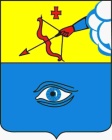 ПОСТАНОВЛЕНИЕ___28.05.2024___                                                                                         № __19/13_ г. ГлазовО подготовке и проведении в Глазове 22 июня 2024 года общегородских памятных мероприятий, посвященных Дню памяти и скорби – дню начала Великой Отечественной войны (1941 г.)В соответствии с Федеральным законом от 13. 03. 1995 г. № 32-ФЗ «О днях воинской славы и памятных датах России», Указом Президента Российской Федерации от 08.06.1996 г. № 857 «О Дне памяти и скорби»,  руководствуясь Федеральным законом от 06.10.2003 № 131-ФЗ «Об общих принципах организации местного самоуправления в Российской Федерации» и Уставом города ГлазоваПОСТАНОВЛЯЮ:1. 	Провести 22 июня 2024 года общегородские памятные мероприятия, посвященные Дню памяти и скорби – дню начала Великой Отечественной войны (1941г.):1.1 	«Вахту памяти», на площади Свободы с 04:00 до 04:30 часов;1.2. Памятное мероприятие, в Сквере Героев (ул. Советская, д. 19) с 11:00 до 12:00 часов;2. 	Управлению культуры, спорта и молодежной политики Администрации города Глазова обеспечить организацию подготовки и проведения общегородских памятных мероприятий.3. 	Муниципальному бюджетному учреждению культуры «Культурный центр «Россия» организовать проведение общегородских памятных мероприятий.4.	Рекомендовать Межмуниципальному отделу Министерства внутренних дел России «Глазовский» осуществить обеспечение общественного порядка и общественной безопасности в городе Глазове 22 июня 2024 г. во время проведения общегородских памятных мероприятий, посвящённых Дню памяти и скорби (по согласованию). 5.	Рекомендовать средствам массовой информации города Глазова организовать публикацию материалов, посвященных Дню памяти и скорби.Настоящее постановление подлежит официальному опубликованию. Контроль за исполнением настоящего постановления возложить на Первого заместителя Главы Администрации города Глазова.Администрация муниципального образования «Городской округ «Город Глазов» Удмуртской Республики»(Администрация города Глазова) «Удмурт Элькунысь«Глазкар»  кар округ»муниципал кылдытэтлэн Администрациез(Глазкарлэн Администрациез)Глава города ГлазоваС.Н. Коновалов